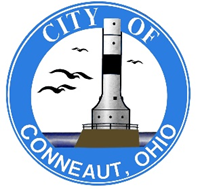 AGENDAZoning Board of AppealsTuesday, June 15, 2021 @ 5:30 pmParticipate in the ZBA Meeting in person or via ZoomI.      	CALL TO ORDERII.	PLEDGE OF ALLEGIANCE III.      	ROLL CALLDOLLY SHERMANDAWN GATESGINGER HAHNRICH MCKENNAIV.	APPROVAL OF MINUTES & ACCEPTANCE OF DOCUMENTS V. 	OLD BUSINESSNONEVI.	NEW BUSINESS850 GROVE STREET - GARAGEVI.	AUDIENCE COMMENTSVII. 	ADJOURNMENT